December 5, 2022




«AddressBlock»RE:	PUD Amendment 2022-083-LCLCTM-Parcel 026-002 54.09 acres, more or less, The Pointe at Villages on Marne«GreetingLine»A PUD Amendment was submitted by Trevor Sikes (RTS Homes) to revise minimum side yard setbacks from 7 ft. to 5 ft. for standard single-family lots however, the distance between homes will remain 14 ft. Subdivision is The Pointe at Villages on Marne, located in Hinesville. Property is 54.09 acres.You received this notification as your property is located within 200 ft. of said property above.The Liberty Consolidated Planning Commission will hold a public hearing on this rezoning petition November 15, 2022, at 4:30 pm, at the Liberty County Annex, 2nd floor, 112 N. Main Street, Hinesville.Subsequently, Hinesville Mayor and Council will hear this item January 5, 2023, at 3:30 pm, at Hinesville City Hall at 115 East M.L. King, Jr. Drive Hinesville.You are invited to attend these meetings if you wish.If you are in opposition to this rezoning petition and have made contributions aggregating $250.00 or more to any local government official considering this application in the two (2) years preceding the filing of this rezoning petition, by law you must disclose this fact five (5) days prior to the first hearing of this action if it is your intent to speak at this meeting.Additional information in reference to this rezoning petition may be obtained by contacting the undersigned at the Liberty Consolidated Planning Commission at (912) 408-2034.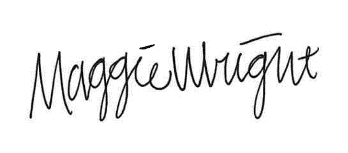 Maggie Wright, PlannerLiberty Consolidated Planning Commission(912) 408-2034 Office mwright@thelcpc.org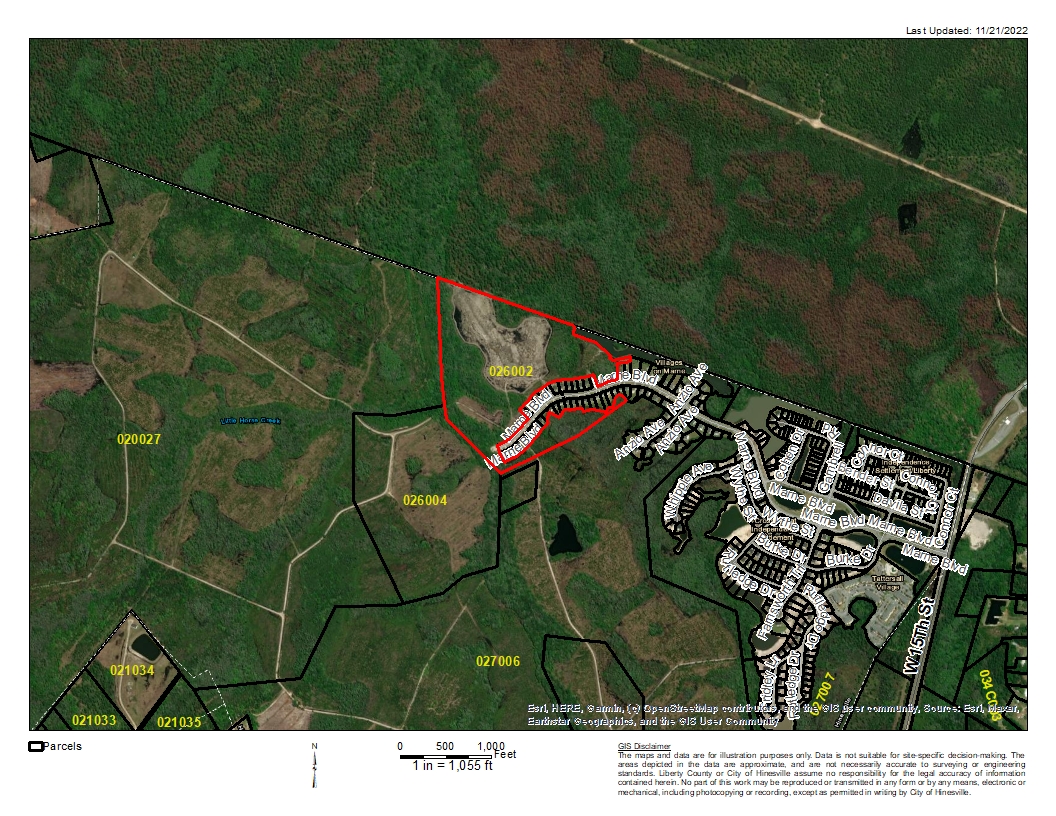 